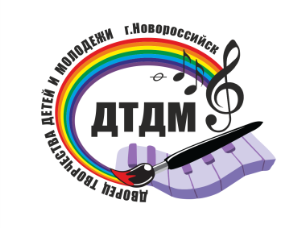 ПРЕДСТАВЛЕНИЕ	Радченко Татьяна Владимировна, 05.06.1965 года рождения, образование высшее, в 1995 году окончила Ростовский государственный педагогический университет по специальности «Педагогика и психология дошкольная». В 2015г. получила второе высшее образование, окончила ФГБОУ ВПО Кубанский Государственный Университет по квалификации «Магистр педагогического образования», защитила диссертацию на тему: «Формирование профессиональной компетентности педагога в системе дополнительного образования детей». 	Педагогический стаж - 35 лет. Стаж руководящей работы в должности заместителя директора по учебно-воспитательной работе - 20 лет, в должности директора МБУ ДО ДТДМ - 10 лет (приказ УО г. Новороссийска № 198-ЛС от 14.12.2010г.).	По результатам профессиональной деятельности  имеет следующие награды: Грамота депутата Государственной Думы Российской Федерации (2016г.), Грамота Министерства  образования и науки Краснодарского края за вклад в развитие системы дополнительного образования (2014г.), Благодарность губернатора Краснодарского края за значительный вклад в развитие дополнительного образования Кубани (2018г.), занесена на Доску Почета г. Новороссийска (2014г.);  Грамоты главы  муниципального образования город Новороссийск (2018, 2019гг.), управления образования  г. Новороссийска (2016, 2017 гг.).	Опытом своей руководящей работы Радченко Т.В. делится с коллегами: 	- Международной научно-практической конференции «Экологическое благополучие и здоровый образ жизни человека в 21веке» (2018г.);- XX Международной научно- практической конференции «Наука и знание: инновационные подходы  к решению практических профессиональных задач по формированию конкурентно - способных специалистов» (2018г.);- Диссеминационный семинар «Результативность проектной и поисково - исследовательской деятельности как показатель качества сетевого взаимодействия» (2018г.)	Выступала с докладами на краевых конференциях с темами: - «Развитие научно-технического и инновационного творчества (г. Краснодар, 2016 г.); - «Управление качеством в системе дополнительного образования»  (г. Краснодар, 2016г.);                    - «Рейтинг-основа повышения качества и эффективность деятельности УДО»  (г. Краснодар 2016г.);- «Инновационные подходы в реализации программы развития ОДО» (г. Армавир, 2016г.).	Высокий уровень выступлений и актуальность представленного опыта работы Радченко Т.В. был отмечен Дипломом 1 степени на конкурсе научных докладов «Интеллектуальный потенциал КубГУ» (г. Краснодар, 2016г.). 	В составе руководителей учреждений дополнительного образования Татьяна Владимировна была участником Межрегионального форума «Развитие системы дополнительного образования детей»  (г. Пермь.), на котором  представила опыт работы с детьми с ограниченными возможностями здоровья. 	Информационно  - издательская деятельность Радченко Т.В. представлена следующими работами:- Статья «Второе рождение Дворца». Информационно-аналитический журнал «Российское образования» №1-2017г. Москва;- «Социокультурный центр «Ориентир» как координатор неформального и информального образования в г. Новороссийске». Публикация в сборнике. «Психолого-педагогические исследования качества образования в условиях инновационной деятельности образовательной организации»;- Материалы X Всероссийской (с международным участием) научно-практической конференции.  г. Славянск-на-Кубани, 8-9 апреля 2017г.;- «Управление качеством в учреждении дополнительного образования детей в условиях инновационного развития». Публикация в сборнике «Дополнительное образование в изменяющемся мире: развитие востребованности, привлекательности, результативности»: материалы III Международной практической конференции/ Челябинск – Москва, 26-27 октября 2017г.;- «Развитие неформального экологического образования через систему сетевых проектов»; -публикация в сборнике. Материалы конференции «Экологическое благополучие и здоровый образ жизни человека в XXI веке: политико-правовые, социально-экономические и психолого-гуманитарные аспекты». 23-24 ноября 2017г. Новороссийск.	Радченко Т.В. активизирует инновационную деятельность в МБУ ДО ДТДМ, активно внедряет новые инновационные проекты и программы, участвует в различных конкурсах.  Благодаря ее руководству,  Дворец творчества  внесен в национальный реестр ведущих образовательных учреждений России (2013г., 2014г., 2017 г.), является  победителем краевого конкурса программ развития  учреждений дополнительного образования  (2015г.). По результатам работы получен Грант Губернатора на развитие учреждения. 	В 2015 году Дворцу творчества  присвоен статус краевой  стажировочной площадки по теме «Формирование профессиональной компетентности педагогических работников дополнительного образования в условиях инновационного развития учреждения». 	В 2016 году Дворец стал  краевой инновационной площадкой по теме «Социокультурный центр «ОРИЕНТИР» как координатор неформального и информального образования в городе Новороссийске».	В 2017 году учреждение занесено в «книгу Почета» за активное участие в социально-экономическом развитии субъектов Российской Федерации. 	В 2018 году Дворец творчества признан победителем Всероссийского конкурса «Образовательная организация ХХI века. Лига лидеров 2018» (г. С.-Петербург). В этом же году МБУ ДО ДТДМ - победитель в области охраны труда «Лучшая организация отрасли «Образование» (вручена Грамота главы муниципального образования город Новороссийск).	С 2019 года учреждение является муниципальным опорным центром дополнительного образования детей в городе Новороссийске, а в 2020 году за учреждением закреплен статус зонального опорного центра Краснодарского края. Также в 2020 году приказом министерства образования, науки и молодежной политики Краснодарского края Дворец творчества стал территориальным зональным центром «Черноморской западной зоны».	За последние 3 года улучшилась материально-техническая база ДТДМ: отремонтированы и оснащены более 80% учебных кабинетов, выполнен капитальный ремонт фасада, кровли, заменены окна, отремонтированы санитарные комнаты.  Для развития вокально-хореографического творчества и высокого уровня проведения концертов, конкурсов и фестивалей отремонтирован концертный зал, приобретены звуковое и световое оборудование,  заменены кресла, «одежда сцены». Продолжается большая работа по благоустройству территории Дворца творчества. Учреждение  вошло в программу по финансированию доступной среды для детей с ОВЗ и инвалидов.    	Ежегодно на базе Дворца творчества проводятся курсы повышения квалификации с привлечением специалистов и научных работников городов Москва, Краснодар.  В настоящее время 1 педагог дополнительного образования является кандидатом биологических наук.	В профессиональных конкурсах педагоги Дворца творчества достигают высоких результатов. В конкурсе профессионального мастерства работников системы дополнительного образования «Сердце отдаю детям»:  2013г.- 1 место, 2015г.- 2 место, 2017 - 2 место, 2018 - 2 место, 2019 - 1 место (победитель Краевого этапа конкурса в технической номинации, участник Всероссийского этапа конкурса).	Директор активно поддерживает инициативу участия педагогов в разнопрофильных и разноуровневых методических мероприятиях, создавая все условия для активной инновационной деятельности. За последний период учреждение  является площадкой проведения краевых и зональных семинаров и конференций: «Современная хореография: техника, комбинация, композиция»; «Основные направления деятельности и преобразования учреждения ДТДМ для реализации задач инновационного развития»; «Вместе планируем профессиональный успех»; «Увлекательная РОБОТотехника», др. 	Педагоги Дворца творчества - ежегодные победители краевых, всероссийских выставок, фестивалей, конкурсов по всем направлениям деятельности. Три коллектива имеют звание «Образцовый детский коллектив».Директором Радченко Т.В. совершенствуется система социально-педагогического мониторинга деятельности ОУ, интересов и потребностей детей и их родителей. 	«Курс - только вперёд!» в видеоролике представлен материал о профессиональной деятельности директора учреждения Радченко Татьяны Владимировны: позиция, видение вызовов, цели и приоритеты в работе, обзорная информация об образовательном учреждении в целом, успехи и достижения. Дополнительная информация на САЙТЕ:  www.дворец-творчества.рф 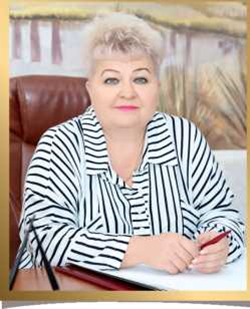 Радченко Татьяна Владимировна,     Директор  муниципального бюджетного учреждения дополнительного образования «Дворец творчества детей и молодежи им. Н.И. Сипягина» МО город Новороссийск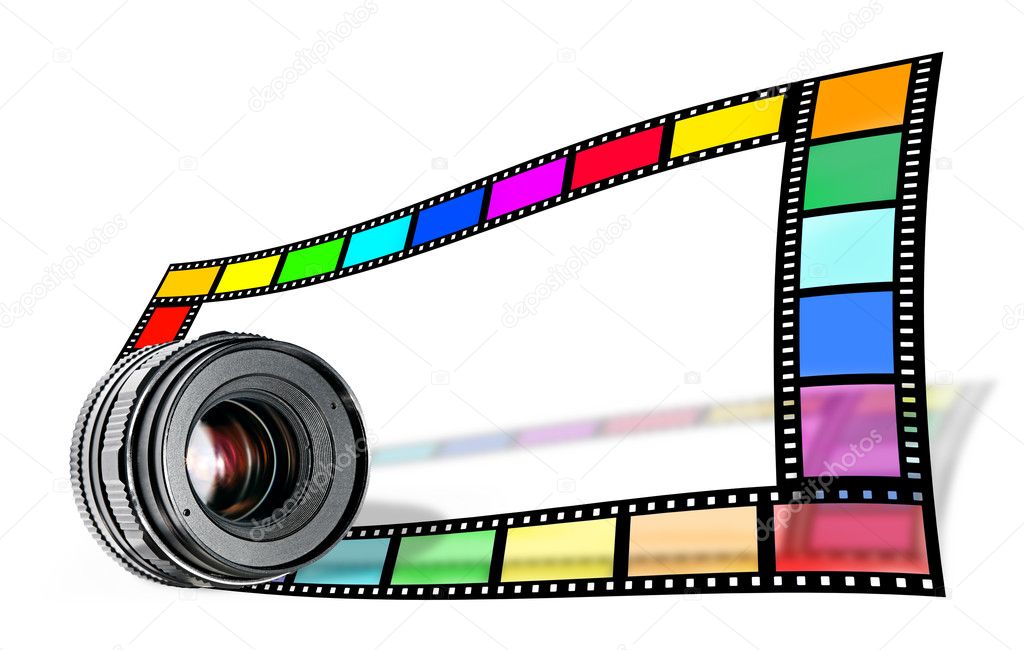 